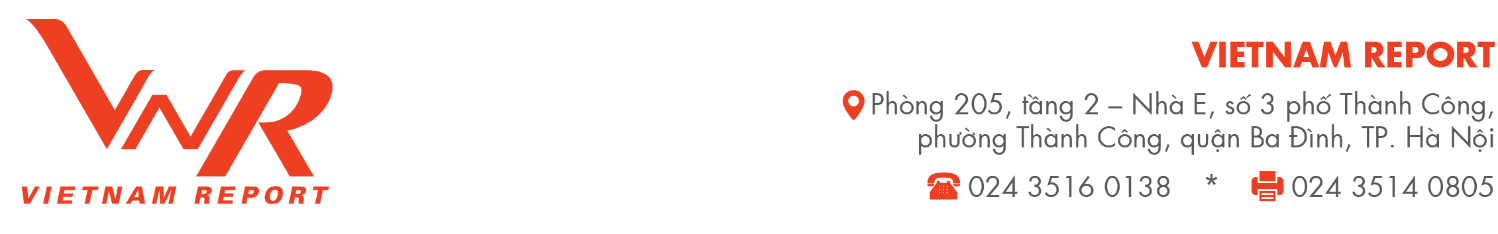 PHIẾU KHẢO SÁT DOANH NGHIỆP(Phục vụ Bảng xếp hạng Uy tín của các Chủ đầu tư, Công ty tư vấn, môi giới bất động sản, Nhà thầu xây dựng, cơ điện và Công ty vật liệu xây dựng tại Việt Nam năm 2022)CẤU TRÚC PHIẾU HỎIA ˗ THÔNG TIN DOANH NGHIỆP VÀ NHẬN ĐỊNH THỊ TRƯỜNG	1B ˗ PHẦN DÀNH CHO CHỦ ĐẦU TƯ– CUNG CẤP DỊCH VỤ BẤT ĐỘNG SẢN	10C ˗ PHẦN DÀNH CHO CÔNG TY CUNG CẤP DỊCH VỤ BẤT ĐỘNG SẢN	12D ˗ PHẦN DÀNH CHO NHÀ THẦU XÂY DỰNG, CƠ ĐIỆN, NHÀ SẢN XUẤT VLXD	13E - ĐÁNH GIÁ DOANH NGHIỆP TIÊU BIỂU	14Tên doanh nghiệp: ………………………………………………………………………………………….Mã số thuế: ……………………………………………………………………………………….................Thông tin tài chính năm 2020 – 2021(*) Tổng doanh thu được tính bằng tổng các khoản doanh thu thu về của Công ty (không bao gồm các khoản giảm trừ)So với năm 2020, một số chỉ tiêu sau của Quý Doanh nghiệp thay đổi như thế nào trong năm 2021?So với kế hoạch đã đề ra trong năm 2021, Quý Doanh nghiệp đã hoàn thành các chỉ tiêu sau ở mức độ nào trên thực tế?Quý Doanh nghiệp đã ứng phó với đại dịch như thế nào? Chuẩn bị tốt, phản hồi ngay lập tức, thích nghi tốt với ít tác động Không chuẩn bị nhưng đã phản ứng nhanh chóng và dứt khoát để phục hồi Phản hồi chậm và kỳ vọng sẽ phục hồi trong tương lai Có thể chưa phục hồi hoàn toànTỷ lệ phần trăm dự án/giao dịch/đơn hàng của Quý Doanh nghiệp bị chậm tiến độ hoặc bị ảnh hưởng về chi phí do COVID-19 là…? (Ước tính một cách tương đối) 0% 1-5% 6-10% 11-20% Lớn hơn 20% Không rõTop 5 khó khăn cản trở hoạt động sản xuất kinh doanh của Quý Doanh nghiệp là…?Yếu tố nào đóng góp nhiều nhất vào kết quả kinh doanh của Quý Doanh nghiệp trong năm qua? (Vui lòng chọn tối đa 5 yếu tố) Các chính sách hỗ trợ của Chính phủ Môi trường pháp lý được cải thiện Đối thủ cạnh tranh trong cùng ngành bị suy yếu Cơ sở hạ tầng được cải thiện Sẵn có đội ngũ nhân sự giỏi về chuyên môn, giàu kinh nghiệm và có tính kỷ luật cao Công ty đã xây dựng được uy tín, thương hiệu trên thị trường Sản phẩm, dịch vụ đa dạng Công ty đã xây dựng được hệ thống phân phối rộng khắp cả nước Doanh nghiệp triển khai tốt công tác điều hành Kịp thời đưa ra các biện pháp ứng phó với dịch	 Phát triển các dòng sản phẩm mới Khám phá các phân khúc thị trường mới Phát triển thị trường hiện có Tham gia hoạt động M&A Rà soát, cắt giảm và sử dụng chi phí hiệu quả  Đẩy mạnh quảng cáo sản phẩm trên nhiều kênh Thực hiện chương trình ưu đãi để thúc đẩy bán hàng Khác (Vui lòng cho biết):	Quý Doanh nghiệp đánh giá tầm quan trọng trên thang điểm 5 của việc xây dựng khả năng phục hồi (resilience) khi triển khai các dự án và phân bổ nguồn vốn của doanh nghiệp mình như thế nào?Quý Doanh nghiệp đang thực hiện mức độ cam kết nào sau đây để cải thiện khả năng phục hồi của doanh nghiệp khi triển khai các dự án và phân bổ nguồn vốn trước các sự kiện gián đoạn trong tương lai (như COVID-19)? Hoàn thành Trong tiến trình Lập kế hoạch Không có hành động Không rõGiải pháp chính mà Quý doanh nghiệp thực hiện để đối phó với tình trạng thiếu hụt dòng tiền là gì? (Vui lòng chọn tối đa 2 tùy chọn) Vay từ các ngân hàng thương mại Vay của các công ty tài chính Vay từ cá nhân Tăng vốn chủ sở hữu (thêm cổ đông mới hoặc tăng vốn của cổ đông cũ) Đàm phán với người cho vay Phát hành trái phiếu  Giảm chi phí hoạt động (ví dụ: sa thải và giảm lương) Không gặp vấn đề thiếu hụt dòng tiền Khác (vui lòng ghi rõ ……………………………………………………………………….)Đánh giá khả năng tiếp cận vốn của Quý Doanh nghiệp so với năm trước như thế nào? Top 5 giải pháp ưu tiên của Quý Doanh nghiệp trong năm 2022?Quý Doanh nghiệp có sẵn sàng chấp nhận tỷ suất sinh lợi thấp hơn để đổi lấy lợi ích xã hội hoặc môi trường hay không? Không đồng ý Đồng ý Trung lậpMức độ liên quan của tính bền vững đối với lĩnh vực kinh doanh chính của Quý Doanh nghiệp như thế nào? Không liên quan. Hơi có liên quan Liên quan Liên quan đáng kể Không rõPhát triển bền vững có nằm trong trọng tâm kinh doanh năm 2022 của Quý Doanh nghiệp không?  Có Không Không rõNếu có, vui lòng cho biết:17.1. Điều nào sau đây nằm trong ưu tiên hướng tới phát triển bền vững của doanh nghiệp (Vui lòng chọn tối đa 3 lựa chọn) Cam kết các giải pháp hiệu quả, ít carbon Thúc đẩy các mô hình tiêu dùng và sản xuất bền vững Đưa nguồn cung ứng bền vững vào chuỗi cung ứng Sử dụng công nghệ mới Giảm thiểu lãng phí Sử dụng tài nguyên thiên nhiên theo những cách hiệu quả hơn Sử dụng hiệu quả nhất không gian văn phòng Hạn chế đi công tác không cần thiết M&A để đạt được các tiêu chuẩn về môi trường, xã hội, quản trị (ESG)  Khác (Vui lòng cho biết) ………………………………………………………………………………..17.2. Đâu là yếu tố chính thúc đẩy việc thực hiện mục tiêu phát triển bền vững của Quý Doanh nghiệp? (Vui lòng chọn tối đa 3 lựa chọn) Việc triển khai chiến lược phát triển bền vững có thể nâng cao giá trị thương hiệu của doanh nghiệp Khách hàng của doanh nghiệp coi trọng các hành động phát triển bền vững có thể đạt được  Chính phủ ban hành các quy định liên quan   Các nhà cung cấp của doanh nghiệp coi trọng các hành động phát triển bền vững Doanh nghiệp có thể xác định các rủi ro và cơ hội bằng cách thực hiện chiến lược phát triển bền vững   Những biến động bất ngờ từ thiên tai, dịch bệnh Khác (Vui lòng cho biết) ………………………………………………………………………………..Mức độ ứng dụng công nghệ của Quý Doanh nghiệp hiện như thế nào?Đánh giá của Quý Doanh nghiệp về mức độ ảnh hưởng của những yếu tố sau đây đến chiến lược phát triển và nâng cao uy tín của DN trong năm 2022?Theo Quý Doanh nghiệp, trong thời gian tới, Chính phủ cần ưu tiên thực hiện các chính sách nào dưới đây nhằm hỗ trợ tốt hơn cho các doanh nghiệp trong ngành Bất động sản, Xây dựng, Vật liệu xây dựng? (Vui lòng chọn tối đa 4 lựa chọn) Cải thiện cơ sở hạ tầng Tiếp tục hạ lãi suất tín dụng, nới rộng hạn mức tín dụng đối với cho vay BĐS Hỗ trợ miễn giảm thuế cho doanh nghiệp Hỗ trợ công tác xúc tiến, mở rộng thị trường Đẩy mạnh cải cách thủ tục hành chính theo hình thức liên thông, cắt giảm thủ tục, rút ngắn thời gian giải quyết Hoàn thiện chính sách thuế, phí và lệ phí liên quan Rà soát, hoàn thiện các quy định liên quan đến hoạt động đầu tư, kinh doanh bất động sản  Xây dựng hệ thống thông tin, dự báo về thị trường BĐS thống nhất Công khai, thông tin nhanh chóng, chính xác về quy hoạch dự án Tăng cường công tác quản lý, giám sát, kiểm tra và thanh tra đồng thời xử lý nghiêm với các trường hợp vi phạm pháp luật về đất đai, về kinh doanh BĐS và pháp luật có liên quan Rà soát công tác tổ chức đấu giá quyền sử dụng đất trên địa bàn đảm bảo đúng pháp luật, công khai, minh bạch Thực hiện quản lý, kiểm soát việc tăng giá đất Hỗ trợ xây dựng hệ sinh thái bất động sản – xây dựng – vật liệu xây dựng có tính kết nối, hướng tới phát triển kinh tế tuần hoàn Khuyến khích thực thi và đáp ứng các tiêu chí đánh giá tiêu chuẩn môi trường – xã hội – quản trị (ESG), hướng tới phát triển bền vững Hỗ trợ, khuyến khích doanh nghiệp ứng dụng công nghệ số trong thực hiện dự án  Khuyến nghị khác (Vui lòng ghi rõ) …..…………………...……………………………………………….Quý Doanh nghiệp đánh giá như thế nào về môi trường đầu tư, kinh doanh của ngành trong năm 2022 so với năm 2021 thế nào?Năm 2022 sẽ có những cơ hội nào đóng góp cho sự tăng trưởng của Quý Doanh nghiệp? (Vui lòng chọn tối đa 5 yếu tố) Xu hướng sống chung với đại dịch đưa nền kinh tế trở lại trạng thái “bình thường mới” Xu hướng chuyển đổi số diễn ra mạnh mẽ và toàn diện Các hiệp định thương mại tự do (FTA) thế hệ mới  Các gói hỗ trợ kinh tế của Chính phủ (giảm thuế, giãn nợ,…) Đầu tư công được đẩy mạnh Vốn đầu tư nước ngoài (FDI) rót vào Việt Nam tăng mạnh Nhiều khó khăn vướng mắc pháp lý liên quan đến thị trường bất động sản đã và đang được tập trung tháo gỡ Nhiều địa phương xúc tiến mở cửa du lịch trở lại Thủ tục hành chính ngày càng được cải thiện  Tầm nhìn và chiến lược kinh doanh của công ty rõ ràng và nằm bắt được xu hướng thị trường Lợi thế cạnh tranh của công ty: Đội ngũ nhân sự giỏi về chuyên môn, giàu kinh nghiệm và có tính kỷ luật cao Vị thế và năng lực cạnh tranh  Tiềm lực tài chính dồi dào Sản phẩm chất lượng cao với giá cả cạnh tranh Hệ thống phân phối lớn Có mối quan hệ tốt với đối tác và khách hàng Khác (Vui lòng cho biết): 	Lĩnh vực hoạt động chính:(Lựa chọn lĩnh vực đóng góp lớn nhất vào tổng doanh thu của DN để trả lời phần khảo sát tương ứng) Đầu tư và kinh doanh BĐS → Vui lòng trả lời các câu hỏi trong phần B (Dành cho chủ đầu tư BĐS) và phần E Tư vấn, môi giới BĐS → Vui lòng trả lời các câu hỏi trong phần C (Dành cho công ty tư vấn, môi giới bất động sản) và phần E Xây dựng nhà các loại → Vui lòng trả lời các câu hỏi trong phần D (Dành cho nhà thầu xây dựng, cơ điện và nhà sản xuất VLXD) và phần F Lắp đặt các hệ thống cơ điện (M&E) → Vui lòng trả lời các câu hỏi trong phần D (Dành cho nhà thầu xây dựng, cơ điện và nhà sản xuất VLXD) và phần E Sản xuất và kinh doanh VLXD → Vui lòng trả lời các câu hỏi trong phần D (Dành cho nhà thầu xây dựng, cơ điện và nhà sản xuất VLXD ) và phần E. Khác (Vui lòng ghi rõ)………………………………………………………………………………...Cơ cấu nguồn cung của Quý doanh nghiệp?Theo Quý doanh nghiệp, giá trung bình trong từng phân khúc dưới đây sẽ thay đổi như thế nào trong năm 2022 so với năm 2021?Phân khúc nào sẽ là chiến lược ưu tiên của Quý Doanh nghiệp trong năm 2021?Trong xu hướng làm việc từ xa đang trở nên phổ biến hơn, theo Quý Doanh nghiệp diện tích văn phòng cho thuê sẽ cần phải thay đổi như thế nào trong 2-3 năm tới? Quý Doanh nghiệp vui lòng trả lời tiếp phần E – Đánh giá Doanh nghiệp tiêu biểu (trang 14)Hai phương thức tiếp cận khách hàng chủ yếu của Quý doanh nghiệp đến từ những kênh nào?Đánh giá kỹ năng đội ngũ nhân sự của Quý Doanh nghiệp trong thời đại số? Quý Doanh nghiệp vui lòng trả lời tiếp phần E – Đánh giá Doanh nghiệp tiêu biểu (trang 14)Theo Quý Doanh nghiệp, xây dựng bền vững (sustainable construction) có nghĩa là hoạt động xây dựng nhằm hướng tới …? Bảo vệ môi trường tự nhiên Nâng cao chất lượng cuộc sống Duy trì tăng trưởng kinh tế Sử dụng hiệu quả tài nguyên thiên nhiên Giảm thiểu chất thải và khuyến khích xử lý chất thải có trách nhiệm. Tiến bộ trong đời sống xã hội Tạo ra lợi nhuận mà không ảnh hưởng đến nhu cầu trong tương lai Khác (Vui lòng ghi rõ) ………………………………………………………………………………...Việc thực thi và đáp ứng tiêu chí đánh giá tiêu chuẩn môi trường, xã hội và quản trị (ESG) có ảnh hưởng đến việc giành được hợp đồng/đơn hàng hoặc thắng thầu của Quý Doanh nghiệp không? Có Không Không rõNếu có, những lợi ích bổ sung nào sau đây được xem xét trong hồ sơ đấu thầu/hợp đồng của Quý Doanh nghiệp? Phát triển kinh tế địa phương Tăng cường sự tham gia của các bên liên quan tại địa phương Nâng cao kỹ năng cho người dân Đảm bảo mức thu nhập tối thiểu Bảo vệ môi trường tự nhiên Quản lý/giảm thiểu chất thải Quản lý nước có hiệu quả và trách nhiệm Thúc đẩy phát triển cộng đồng và hòa nhập xã hội Hỗ trợ, thúc đẩy đổi mới, sáng tạo Phát triển và đa dạng hóa chuỗi cung ứng địa phương Ủng hộ các hoạt động từ thiệnQuý Doanh nghiệp hiện có bộ phận/nhân sự chuyên trách để quản lý các vấn đề liên quan đến ESG hay không? Không Có, chúng tôi có bộ phận chuyên trách Có, chúng tôi có mạng lưới nhân sự phụ trách vấn đề này Có, chúng tôi có một chức năng cụ thể (một người) dành riêng cho vấn đề này Khác (Vui lòng ghi rõ) ………………………………………………………………………………...Mức đầu tư công nghệ của Quý Doanh nghiệp hiện như thế nào?Các công nghệ có tiềm năng mang lại hiệu quả đầu tư lớn nhất (ROI) cho Quý doanh nghiệp? Xây dựng mô hình thông tin (BIM) Sử dụng phân tích dữ liệu nâng cao Sử dụng phân tích dữ liệu cơ bản Nền tảng di động Quy trình robot tự động hóa / lao động kỹ thuật số Máy học nhận thức In 3D Drone Cảm biến thông minh Thực tế ảo (VR) Thực tế tăng cường (AR) Trí tuệ nhân tạo (AI) Thiết kế và chế tạo máy Khác (vui lòng ghi rõ) Không rõTình trạng tích hợp công nghệ trong Quý Doanh nghiệp hiện như thế nào? Hệ thống & công cụ được tích hợp đầy đủ Tích hợp một phần Không tích hợp, nhưng có kế hoạch tích hợp Không tích hợp và không có kế hoạch tích hợp Không rõQuý Doanh nghiệp vui lòng trả lời tiếp phần E – Đánh giá Doanh nghiệp tiêu biểu (trang 14)Theo đánh giá của Quý Doanh nghiệp, đâu là các Công ty tiêu biểu nhất trong ngành Bất động sản, Xây dựng, Vật liệu xây dựng hiện nay?Quý Doanh nghiệp vui lòng kể tên 10 Chủ đầu tư mà Quý Doanh nghiệp đánh giá tiêu biểu nhấtQuý Doanh nghiệp vui lòng kể tên 10 Chủ đầu tư Bất động sản Công nghiệp mà Quý Doanh nghiệp đánh giá tiêu biểu nhấtQuý Doanh nghiệp vui lòng kể tên 10 Công ty Cung cấp dịch vụ (bao gồm tư vấn, quản lý, môi giới) bất động sản mà Quý Doanh nghiệp đánh giá tiêu biểu nhấtQuý Doanh nghiệp vui lòng kể tên 10 Nhà thầu xây dựng mà Quý Doanh nghiệp đánh giá tiêu biểu nhấtQuý Doanh nghiệp vui lòng kể tên 5 Nhà thầu cơ điện (M&E) mà Quý Doanh nghiệp đánh giá tiêu biểu nhấtQuý Doanh nghiệp vui lòng kể tên 10 Công ty sản xuất và kinh doanh vật liệu xây dựng mà Quý Doanh nghiệp đánh giá tiêu biểu nhấtQuý Doanh nghiệp vui lòng kể tên 5 Công ty sản xuất và kinh doanh vật liệu xây dựng - nhóm sản phẩm: Gạch, đá ốp lát mà Quý Doanh nghiệp đánh giá tiêu biểu nhấtQuý Doanh nghiệp vui lòng kể tên 5 Công ty sản xuất và kinh doanh vật liệu xây dựng - nhóm sản phẩm: Sắt, thép, tôn mà Quý Doanh nghiệp đánh giá tiêu biểu nhấtQuý Doanh nghiệp vui lòng kể tên 5 Công ty sản xuất và kinh doanh vật liệu xây dựng - nhóm sản phẩm Cửa-tấm profile-vách ngăn, nhựa nhôm, kính, thạch cao… mà Quý Doanh nghiệp đánh giá tiêu biểu nhấtQuý Doanh nghiệp vui lòng cung cấp địa chỉ để nhận Báo cáo Tăng trưởng Việt Nam 2022THÔNG TIN NGƯỜI ĐIỀN PHIẾUHọ và tên: ………..………………………………………………………………………………………….…….Bộ phận làm việc: …………………………………………………………………………………………………Số điện thoại liên lạc: ……………………………………………………………………………………………..Email: ………………………………………………………………………………………………….…………......., ngày….. tháng….. năm 2022  ĐẠI DIỆN DOANH NGHIỆP(Ký tên và đóng dấu)Trân trọng cảm ơn sự hợp tác của Quý Doanh nghiệp!Vietnam Report cam kết Phiếu hỏi chỉ phục vụ mục đích nghiên cứu, không công bố những thông tin Doanh nghiệp cung cấp theo đúng quy chế bảo mật thông tin. Kính mong Quý Doanh nghiệp điền đầy đủ thông tin và gửi về cho Vietnam Report trước 17h ngày 03/3/2022.                Trân trọng cảm ơn sự hợp tác của Quý Doanh nghiệp!Quý Doanh nghiệp vui lòng quét mã QR để tải bản mềm (nếu cần):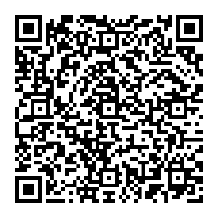 A ˗ THÔNG TIN DOANH NGHIỆP VÀ NHẬN ĐỊNH THỊ TRƯỜNGChỉ tiêu (Đơn vị: triệu đồng)Năm 2020Năm 2021Kế hoạch năm 2022Tổng tài sản Vốn chủ sở hữu Hàng tồn kho Tổng doanh thu*Lợi nhuận trước thuế Lợi nhuận sau thuế Chỉ tiêuGiảm đi so với năm 2020Giảm đi so với năm 2020Giảm đi so với năm 2020Giảm đi so với năm 2020Không đổiTăng lênTăng lênTăng lênTăng lênChỉ tiêu< 25%< 50%< 75%≥ 75 %Không đổi< 25%< 50%< 75%≥ 75 %Tổng doanh thuTổng chi phíLợi nhuận trước thuếSố lượng dự án/giao dịch/đơn hàng triển khaiSố lao độngChỉ tiêuChưa đạt kế hoạchChưa đạt kế hoạchChưa đạt kế hoạchChưa đạt kế hoạchHoàn thànhVượt kế hoạchVượt kế hoạchVượt kế hoạchVượt kế hoạchChỉ tiêu< 25%< 50%< 75%≥ 75 %Hoàn thành< 25%< 50%< 75%≥ 75 %Tổng doanh thuLợi nhuận trước thuếTrước COVID-19 Từ 2020 -hiện tại12-18 tháng tớiKhó khăn trong công tác triển khai, phát triển dự án Công tác đầu tư nghiên cứu và phát triển (R&D) sản phẩm còn hạn chếKhó khăn trong huy động vốn đầu tưTiến trình cấp phép, phê duyệt dự án chậm hơn trước đâyCông tác giải phóng mặt bằng gặp nhiều khó khănTiến độ giải ngân vốn nguồn vốn còn chậmChính sách cho ngành Bất động sản còn nhiều bất cập, chưa đồng bộVấn đề thủ tục hành chính, giấy tờ pháp lýQuá trình triển khai, đấu thầu còn nhiều bất cậpGiá đất nền caoKhác (vui lòng nêu rõ)…………………………………………………….Khó khăn trong quá trình thực hiện dự án, tiến hành SXKDDiễn biến của dịch bệnh COVID-19 Yếu tố thiên tai, thời tiết Biến động giá nguyên vật liệu, VLXDLạm phátTác động của suy thoái kinh tếĐứt gãy chuỗi cung ứng trong nước và quốc tế Phụ thuộc vào nguồn nguyên liệu nhập khẩu từ nước ngoàiCác yêu cầu về hiệu quả năng lượngCác yêu cầu về bảo vệ môi trườngCông nghệ sản xuất, thi công và quản lý còn hạn chế Thiếu lao độngChi phí lao độngChất lượng lao động chưa đáp ứng yêu cầuNăng lực quản trị yếuKhác (vui lòng nêu rõ)…………………………………………………….Khó khăn trong phân phối, xúc tiến bán hàng Yêu cầu cao hơn của khách mua về sản phẩm, thiết kế, điều kiện bàn giao, tiện ích dự ánTình trạng hạn chế tài chính của người mua do ảnh hưởng của COVID-19Tâm lý thận trọng trong hoạt động đầu tư nói chung do tác động của dịch bệnhKhách hàng sợ dịch bệnh nên không đến các phòng giao dịchKhách hàng hoài nghi, e ngại giao dịch khi trên thị trường có nhiều dự án “ma”Cạnh tranh giữa các doanh nghiệp trong ngànhCạnh tranh từ các VLXD thay thế do thị hiếu người tiêu dùng thay đổi, hướng đến những sản phẩm thân thiện với môi trườngĐội ngũ môi giới còn yếu về kiến thức thị trường và kỹ năng để thích ứng với bối cảnh mớiSố lượng dự án được phê duyệt giảmSự bất cân xứng cung - cầuKhác (vui lòng nêu rõ)…………………………………………………….12345Năm 2021 so với 2020Năm 2022 so với 2021Dễ dàng hơn nhiềuDễ dàng hơn một chútKhông thay đổiKhó khăn hơn một chútKhó khăn hơn nhiềuNăm 2022Trong 3 năm tớiTái cấu trúc doanh nghiệp Thực hiện M&A, đầu tư mua lại các dự án bất động sản tiềm năng Tăng cường hợp tác đầu tưTăng cường huy động vốn, xây dựng nguồn tài chính vững mạnh Tăng cường công tác quản trị tài chính, quản trị rủi ro Cắt giảm chi phí  Đẩy mạnh đầu tư và phát triển ứng dụng công nghệ Tăng cường công tác bảo mật an ninh mạngTăng cường đào tạo và cải thiện chất lượng nhân sự thích ứng với thời đại công nghệ sốMở rộng quy mô tuyển dụng Tái cấu trúc, tinh gọn bộ máy nhân sự Phát triển các dòng sản phẩm và dịch vụ mớiMở rộng sang lĩnh vực kinh doanh mới, đa dạng hóa hoạt động kinh doanh Tăng cường khâu nghiên cứu và phân tích thị trườngGia nhập thị trường mớiMở rộng danh mục mô hình kinh doanh (giữa online và offline)Mở rộng hoạt động cho tất cả các phân khúc, địa bàn hoạt độngĐẩy mạnh công tác quảng cáo sử dụng công nghệ số, xây dựng thương hiệuTăng cường hoạt động hậu mãi để gắn kết khách hàngHỗ trợ Chính phủ, tổ chức trước những thách thức và khủng hoảng về sức khỏe cộng đồngTài trợ cho các hoạt động cải thiện giáo dục như học bổng, hỗ trợ công nghệ, việc làm…Đảm bảo việc làm, tiền lương và quyền lợi cho nhân viên Giảm phát thải khí CO2 qua việc phát triển các công trình xanh Lan tỏa thông điệp hạn chế các sản phẩm khó/không tái tạo tới khách hàngKhác (vui lòng ghi rõ ………………………………………………….)Rất thấpThấpTrung bìnhCaoRất CaoỨng dụng công nghệ nói chung Nền tảng công nghệ di độngDữ liệu lớn (Big Data)Chatbots, voiceCông cụ Trí tuệ nhân tạo (Artificial Intelligence)Tự động hóa quy trình bằng robot (RPA)Điện toán đám mây (Cloud Computing)IoT (Internet vạn vật)Khối chuỗi (Blockchain)Máy học (Machine Learning)Hệ thống hoạch định nguồn lực doanh nghiệp (ERP)Phân tích và khai thác hệ thống khách hàng qua hệ thống BI (Business Intelligence)Khác (Vui lòng ghi rõ)……………………………….............12345Nút thắt trong chính sách bất động sản được gỡ bỏSức chịu đựng và khả năng phục hồi nền kinh tế sau đại dịch COVID-19Dòng vốn FDI chảy vào Việt Nam Chính phủ thúc đẩy giải ngân vốn đầu tư côngChiến tranh thương mạiCác Hiệp định thương mại mà Việt Nam đã ký kếtXu thế M&A hậu COVID-19Sự biến động của giá nguyên liệu và phụ giaChi phí và nguồn nhân công xây dựngChi phí đấtLãi suất giảm Lạm phát Yếu tố văn hóa xã hội, hành vi người tiêu dùngSức ép cạnh tranh từ các doanh nghiệp nội-ngoạiSự phát triển của Cách mạng công nghệ 4.0, tự động hóa…Các quy định về tiêu chuẩn chất lượng, bảo vệ môi trườngSự phát triển của tầng lớp trung lưuTốc độ đô thị hóaCơ sở hạ tầng giao thông Khả năng kiểm soát dịch bệnh Rủi ro do thời tiết, biến đổi khí hậuKhác (Vui lòng ghi rõ)…………………………….Lĩnh vực Tốt hơn
rất nhiềuTốt hơn một chútKhông thay đổiXấu hơn một chútXấu hơn rất nhiềuKhôngrõBất động sảnCăn hộ dịch vụ Văn phòng cho thuêĐất nền Đất nông nghiệpNhà biệt thự, liền kềBất động sản công nghiệpBất động sản nghỉ dưỡngCung cấp dịch vụ bất động sảnTư vấn môi giớiTư vấn phát triển bất động sảnQuản lý bất động sảnXây dựngNhà ở (nhà, chung cư, biệt thự…)Thương mại (văn phòng, trung tâm thương mại…)Công nghiệp (nhà xưởng, kho bãi, khu công nghiệp…)Hạ tầng (cầu, đường, sân bay, nhà ga, bến cảng…)Năng lượng và tiện ích (điện, nước…)Khác (trường học, bệnh viện…)Vật liệu xây dựngSắt, thép, tônXi măngGạch, đá ốp lát, sứ vệ sinhB ˗ PHẦN DÀNH CHO CHỦ ĐẦU TƯ– CUNG CẤP DỊCH VỤ BẤT ĐỘNG SẢNPhân khúc Tỷ lệ (%)Diện tích (ha)Đất nềnChung cưShophouse, biệt thựVăn phòng/ mặt bằng bán lẻ cho thuêBất động sản nghỉ dưỡngBất động sản khu công nghiệpKhác (Vui lòng ghi rõ……………………………….)Phân khúcCao hơn61%Cao hơn41%-60%Cao hơn21%-40%Cao hơnTừ 11%- 20%Cao hơn từ 5%- 10%Tương đươngThấp hơn dưới10%Thấp hơn trên 10%Nhà ở, Chung cư giá rẻNhà ở, Chung cư trung cấp Nhà ở, Chung cư cao cấp Văn phòng cho thuêBất động sản nghỉ dưỡngBất động sản khu công nghiệpBất động sản ven đôĐất nềnĐất nông nghiệpKhác (vui lòng ghi rõ): …………………...................Lựa chọnPhân khúcNhà ở, Chung cư giá rẻNhà ở, Chung cư trung cấp Nhà ở, Chung cư cao cấp, hạng sangVăn phòng/ mặt bằng bán lẻ cho thuêBất động sản nghỉ dưỡngBất động sản khu công nghiệpBất động sản hậu cần, kho bãiBất động sản trung tâm dữ liệu Đất nềnKhác (vui lòng ghi rõ ………………………………………………………….)Lựa chọnTỷ lệ☐Tăng trên 30%☐Tăng từ 20%-30%☐Tăng từ 10%-20%☐Tăng từ 5%-10%☐Tăng dưới 5%☐Không thay đổi☐Giảm dưới 5%☐Giảm từ 5%-10%☐Giảm từ 10%-20%☐Giảm từ 20%-30%☐Giảm trên 30%C ˗ PHẦN DÀNH CHO CÔNG TY CUNG CẤP DỊCH VỤ BẤT ĐỘNG SẢNKênh tiếp cận Trước khi có đại dịch Covid-19Hiện tạiTrong 2-3 năm tớiTiếp cận trực tiếp qua đội ngũ bán hàng, môi giới chuyên nghiệpTiếp cận qua nhóm khách hàng tập thể theo hình thức mua chung Bán hàng qua điện thoạiThông qua hệ thống sàn liên kết và nhà kết nối bán chuyên Hội chợ, triển lãm bất động sản Ứng dụng công nghệ (app, thương mại điện tử, websiteste …)Khác (ghi rõ…………………………………)Chỉ tiêu Xuất sắcKháTrung bìnhKémKỹ năng TelesaleKỹ năng tư vấn trực tiếpKỹ năng marketing onlineKỹ năng livestream giới thiệu nhà mẫuKỹ năng chốt saleKỹ năng chăm sóc khách hàng Kỹ năng quản trị dữ liệu khách hàng Kỹ năng khác (vui lòng ghi rõ): ………………………………………………D ˗ PHẦN DÀNH CHO NHÀ THẦU XÂY DỰNG, CƠ ĐIỆN, NHÀ SẢN XUẤT VLXD12345E - ĐÁNH GIÁ DOANH NGHIỆP TIÊU BIỂUThứ tự       Tên Chủ đầu tư BĐSTên dự án tiêu biểu nhấtTiêu chí được đánh giá cao nhất (tích x nếu chọn)Tiêu chí được đánh giá cao nhất (tích x nếu chọn)Tiêu chí được đánh giá cao nhất (tích x nếu chọn)Thứ tự       Tên Chủ đầu tư BĐSTên dự án tiêu biểu nhấtTiềm lực tài chínhTiến độ bàn giao và chất lượng công trìnhUy tín thương hiệu12345678910Thứ tựTên Chủ đầu tư BĐSCông nghiệpTên dự án tiêu biểu nhấtTiêu chí được đánh giá cao nhất (tích x nếu chọn)Tiêu chí được đánh giá cao nhất (tích x nếu chọn)Tiêu chí được đánh giá cao nhất (tích x nếu chọn)Thứ tựTên Chủ đầu tư BĐSCông nghiệpTên dự án tiêu biểu nhấtTiềm lực tài chínhTiến độ bàn giao và chất lượng công trìnhUy tín thương hiệu12345678910Thứ tựTên Công ty cung cấp dịch vụ bất động sảnTiêu chí được đánh giá cao nhất (tích x nếu chọn)Tiêu chí được đánh giá cao nhất (tích x nếu chọn)Tiêu chí được đánh giá cao nhất (tích x nếu chọn)Thứ tựTên Công ty cung cấp dịch vụ bất động sảnTiềm lực tài chínhChất lượng dịch vụ tư vấn/ môi giớiUy tín thương hiệu12345678910Thứ tự    Tên Nhà thầu xây dựngTên dự án tiêu biểu nhấtTiêu chí được đánh giá cao nhất (tích x nếu chọn)Tiêu chí được đánh giá cao nhất (tích x nếu chọn)Tiêu chí được đánh giá cao nhất (tích x nếu chọn)Thứ tự    Tên Nhà thầu xây dựngTên dự án tiêu biểu nhấtTiềm lực tài chínhTiến độ thi công và chất lượng công trìnhUy tín thương hiệu12345678910Thứ tự      Tên Nhà thầu cơ điệnTên dự án tiêu biểu nhấtTiêu chí được đánh giá cao nhất (tích x nếu chọn)Tiêu chí được đánh giá cao nhất (tích x nếu chọn)Tiêu chí được đánh giá cao nhất (tích x nếu chọn)Thứ tự      Tên Nhà thầu cơ điệnTên dự án tiêu biểu nhấtTiềm lực tài chínhTiến độ thi công và chất lượng công trìnhUy tín thương hiệu12345Thứ
tựTên Công ty VLXDTên sản phẩm tiêu biểu nhấtTiêu chí được đánh giá cao nhất 
(tích x nếu chọn)Tiêu chí được đánh giá cao nhất 
(tích x nếu chọn)Tiêu chí được đánh giá cao nhất 
(tích x nếu chọn)Thứ
tựTên Công ty VLXDTên sản phẩm tiêu biểu nhấtTiềm lực tài chínhChất lượng sản phẩm cung ứngUy tín thương hiệu12345678910Thứ tự      Tên Công ty VLXDTên sản phẩm tiêu biểu nhấtTiêu chí được đánh giá cao nhất (tích x nếu chọn)Tiêu chí được đánh giá cao nhất (tích x nếu chọn)Tiêu chí được đánh giá cao nhất (tích x nếu chọn)Thứ tự      Tên Công ty VLXDTên sản phẩm tiêu biểu nhấtTiềm lực tài chínhChất lượng sản phẩm cung ứngUy tín thương hiệu12345Thứ tự      Tên Công ty VLXDTên sản phẩm tiêu biểu nhấtTiêu chí được đánh giá cao nhất (tích x nếu chọn)Tiêu chí được đánh giá cao nhất (tích x nếu chọn)Tiêu chí được đánh giá cao nhất (tích x nếu chọn)Thứ tự      Tên Công ty VLXDTên sản phẩm tiêu biểu nhấtTiềm lực tài chínhChất lượng sản phẩm cung ứngUy tín thương hiệu12345Thứ tự      Tên Công ty VLXDTên sản phẩm tiêu biểu nhấtTiêu chí được đánh giá cao nhất (tích x nếu chọn)Tiêu chí được đánh giá cao nhất (tích x nếu chọn)Tiêu chí được đánh giá cao nhất (tích x nếu chọn)Thứ tự      Tên Công ty VLXDTên sản phẩm tiêu biểu nhấtTiềm lực tài chínhChất lượng sản phẩm cung ứngUy tín thương hiệu12345